КОНТРОЛЬНО – СЧЕТНАЯ   ПАЛАТА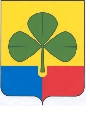 АГАПОВСКОГО МУНИЦИПАЛЬНОГО РАЙОНА 457400  с. Агаповка, ул. Пролетарская, 29А, тел: 2-11-37, 2-14-3616 декабря 2015 г. № 57-2015                                                                                                                                                              Председателю Собрания депутатовАгаповского муниципального районаС.А. УльянцевуЗАКЛЮЧЕНИЕНа проект Решения Собрания депутатов Агаповского муниципального района «Об утверждении  Положения об оплате труда работников МУЗ Агаповской центральной  районной  больницы Агаповского муниципального района» (Проект Решения)Проект решения был представлен на финансово-экономическую экспертизу в Контрольно-счетную палату Собранием депутатов Агаповского муниципального района.Контрольно-счетная палата Агаповского муниципального района, рассмотрев материалы к представленному Проекту решения, отмечает следующее.Проект решения был подготовлен и представлен для утверждения в Собрание депутатов Агаповского муниципального района МУЗ «Агаповская центральная районная больница»  администрации Агаповского муниципального района. Проект решения  соответствует  Трудовому кодексу РФ, Федеральному закону РФ от 06.10.2003 г. № 131-ФЗ «Об общих принципах организации местного самоуправления», Постановлению Правительства Челябинской области от 29.11.2010 N 280-П (ред. от 15.07.2015) "О Положении об оплате труда работников областных государственных казенных учреждений, а также бюджетных и автономных учреждений, в отношении которых Министерство здравоохранения Челябинской области осуществляет функции и полномочия учредителя" (вместе с "Положением об оплате труда работников областных государственных казенных учреждений, а также бюджетных и автономных учреждений, в отношении которых Министерство здравоохранения Челябинской области осуществляет функции и полномочия учредителя"), Приказу Минздравсоцразвития РФ от 06.08.2007 N 526 (ред. от 02.08.2011) "Об утверждении профессиональных квалификационных групп должностей медицинских и фармацевтических работников", Приказом  Минздравсоцразвития РФ от 08.04.2008 N 167н (ред. от 24.10.2008) "Об утверждении Порядка исчисления размера средней заработной платы для определения размера должностного оклада руководителя федерального бюджетного учреждения", другим нормативным правовым актам Российской Федерации, Челябинской области и Агаповского муниципального района, регулирующими вопросы оплаты труда.Замечания: При рассмотрении Проекта решения, Контрольно-счетная палата рекомендует дополнить п. 52 следующим содержанием: Выплаты стимулирующего характера производятся по решению руководителя с учетом мнения представительного органа работников в пределах утвержденного фонда оплаты труда.При установлении выплат стимулирующего характера необходимо предусматривать показатели и критерии эффективности деятельности работников, направленные на достижение конкретных результатов их труда, с отражением их в локальных нормативных актах и трудовых договорах с работниками учреждения.Выводы:   На основании вышеизложенного, Контрольно-счетная палата считает, что предложенный проект Решения соответствует нормам действующего законодательства.Проект решения Собрания депутатов Агаповского муниципального района «Об утверждении  Положения об оплате труда работников МУЗ Агаповской центральной  районной  больницы Агаповского муниципального района» рекомендуем принять с учетом замечаний, выявленных при проведении экспертизы проекта решения и указанных в разделе Замечания. Председатель Контрольно-счетной палаты                          Г.К. Тихонова 